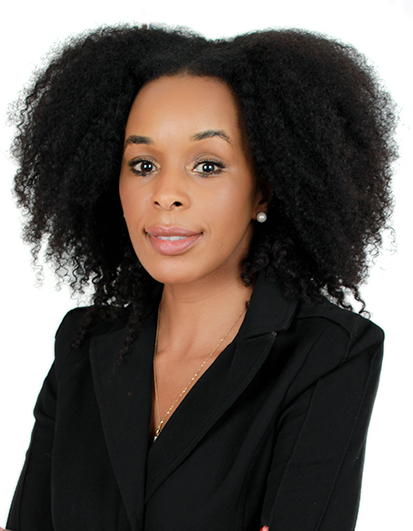 CURRICULUM VITAERUTH ruth.208303@2freemail.comCareer Objective Seeking a challenging position in a progressive and dynamic organization, where my knowledge, skills & work experience could be utilized in the most productive, innovative & resourceful manner and also provide growth, training and carrier development opportunities in the field.   academic qualifications and certifications 2000 : Diploma in Air Travel Operation 2002  : Computer ApplicationWorking ExperienceQatar Airways Dubai, UAEPosition: Airport Services Supervisor Duration: Oct 2013 -Present Supervised  whilst ensuring a high level of service the flight-handling activities such as flight editing, check-in, transfers and boarding.Developed several effective  methods for handling difficult customers .Became known among regular customers for professional attitude and efficient way of  doing business Entrusted to act as a duty officer on his absentia displaying excellent skills to deal with flight delays, disruptions, denied boarding and any other challenges.  Planned  efficient duty allocations of manpower during duty periods .Provided leadership, demonstrated team building skills, directed  staff and evaluated performance as well as being able to build on constructive feedback.  Developed and supported standard work and continous improvement process Motivated  and developed  team members  resulting  in resolution of issues and improvement in team cohesiveness  and overall performance. Qatar Airways Dubai, UAEPosition: Senior Airport Services AgentDuration: Aug 2010-Oct 2013Constant liaison with Check-in, transfer desk, and other related areas for the smooth acceptance of passengers.Coordinated with  supervisor to determine staffing  needs in all operation areas.Addressed and resolved escalated customer concerns and assisted agents resolve complex issues Communicated changes in company rules and procedures  and mentored staff to improve performance and efficiently. Performed other related duties, as assigned, for the purposes of ensuring the efficient and effective function of the work uniteQatar Airways Dubai, UAEPosition: Reservation and Ticketing AgentDuration: May 2005 - August 2010Made  and confirmed  reservations for personal ,businesss  and corporate bookings. Worked to resolve passenger booking issues.Performed proper flight firming check to maximize flight utilization and reduce No-showsAdvised of changes in flight plan or cancel or confirm reservation.Advised load control personnel and other stations of changes in passenger itinerary to control space and ensure utilization of seating capacity .Initiated and promoted company  product to generate the revenue. Developed and maintained a regular pattern of sales calls.Skill and AbilitiesEffective listener and communicatorGood interpersonal skillsAble to work under pressure Ability to manage multiple tasks independently Confident, self-motivated and determinedAbility to work well on my own and also as part of a team Good organizational and strong leadership skills.Excellent negotiation and persuasive skillsNatural leader ReferencesAvailable upon request. 